Chester Public LibraryBoard of Trustees MeetingTuesday December 17, 2019, 6:30 pmAgenda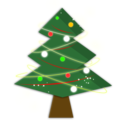 Call to OrderAttendanceReview and Approval of agendaSecretary's ReportDirector’s ReportDonations and ContributionsTreasurer’s ReportApproval of Expenditures and Incoming ChecksMonthly StatisticsUnfinished business: Foundation updateFriends Update     11. New Business:Walkway, rampSnow removalPost Office truckFurniture    12. Plan next month’s agenda    13. Next Meeting:  January 23, 2019 at 6:30 pm    14. Adjourn